HSC 10 Meeting Agenda August 20, 20122:00pm-3:00pm at SEFS,Anderson 107ATime			Description2:00-2:05    	 	Approve July meeting minutes (All)2:05-2:10     		OARS (4) follow-up: ?2:10-2:30    		July OARS to review (All) 2:30-2:40   		U-wide H&S news (DZ/KH)?Board News2:40-2:55     		Other Topics2:50-3:00      	Open floor (All)3:00               	AdjournNext Meeting: Sept 17, 2pm-3pm, SEFS – Anderson 107A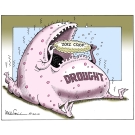 